Key ResultsIMD Links Background to the Indices of Deprivation 2015The English Indices of Deprivation (ID) 2015 replaces the Indices of Deprivation 2010 as the government’s official measure of deprivation in England. It measures relative levels of deprivation in small areas across England called Lower Layer Super Output Areas (LSOAs). There are 197 LSOAs in Northumberland and 32,844 in England. The LSOA ranked 1 in the ID 2015 is the most deprived and that ranked 32,844 is the least deprived.The ID 2015 is a group of 10 separate indices each measuring a different aspect of deprivation, the most widely used is the Index of Multiple Deprivation (often referred to as the IMD) which is a combination of 7 domains made up of 37 different indicators which gives an overall picture of deprivation for a given area.The Indices of Deprivation can be used for a wide range of purposes including:identifying areas with high levels of deprivationto allow organisations to target limited resources effectively and to identify and tackle inequalities in local areasin the past eligibility for funding and grants has been decided based on the results of the Indices of Deprivationlocal communities can use the different indices to set priorities and compare themselves with other areasLocal Authority Analysis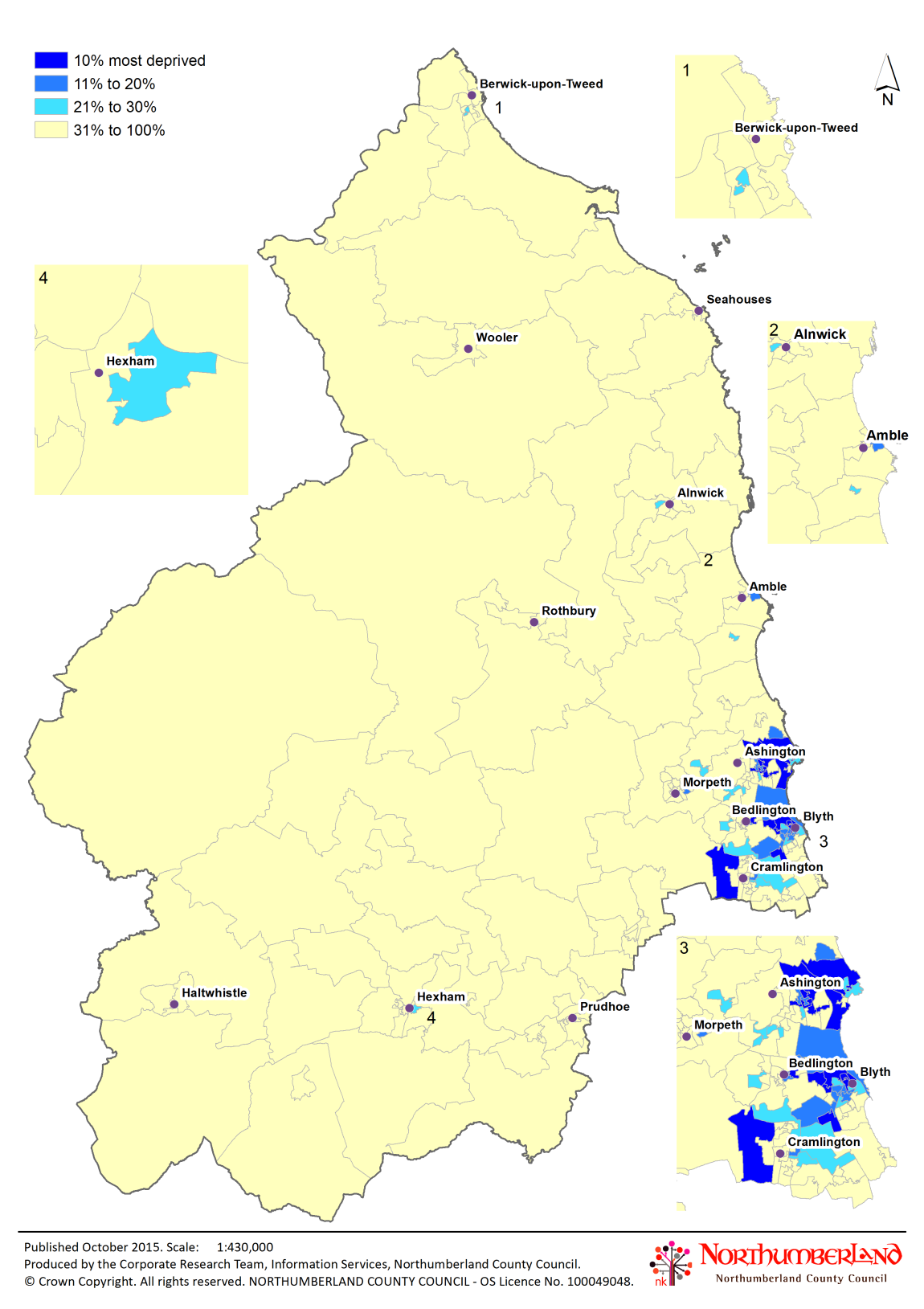 The English Indices of Deprivation (ID) 2015 replaces the Indices of Deprivation 2010 as the government’s official measure of deprivation in England. The ID 2015 measures relative levels of deprivation across England by Lower Layer Super Output Areas (LSOAs). The LSOA ranked 1 in the ID 2015 is the most deprived and that ranked 32,844 is the least deprived.Measures of deprivation are also produced for higher geographies including Local Authorities, Clinical Commissioning Groups (CCGs) and Local Enterprise Partnerships (LEPs).Northumberland Knowledge- ID 2015ID 2015 - National ReportID 2015 - Northumberland Full ReportID 2015 Guidance DocumentID 2015 - Northumberland DataID 2015 InfographicID 2015 - DCLGID 2015 Data Explorer and Interactive Maps